1 step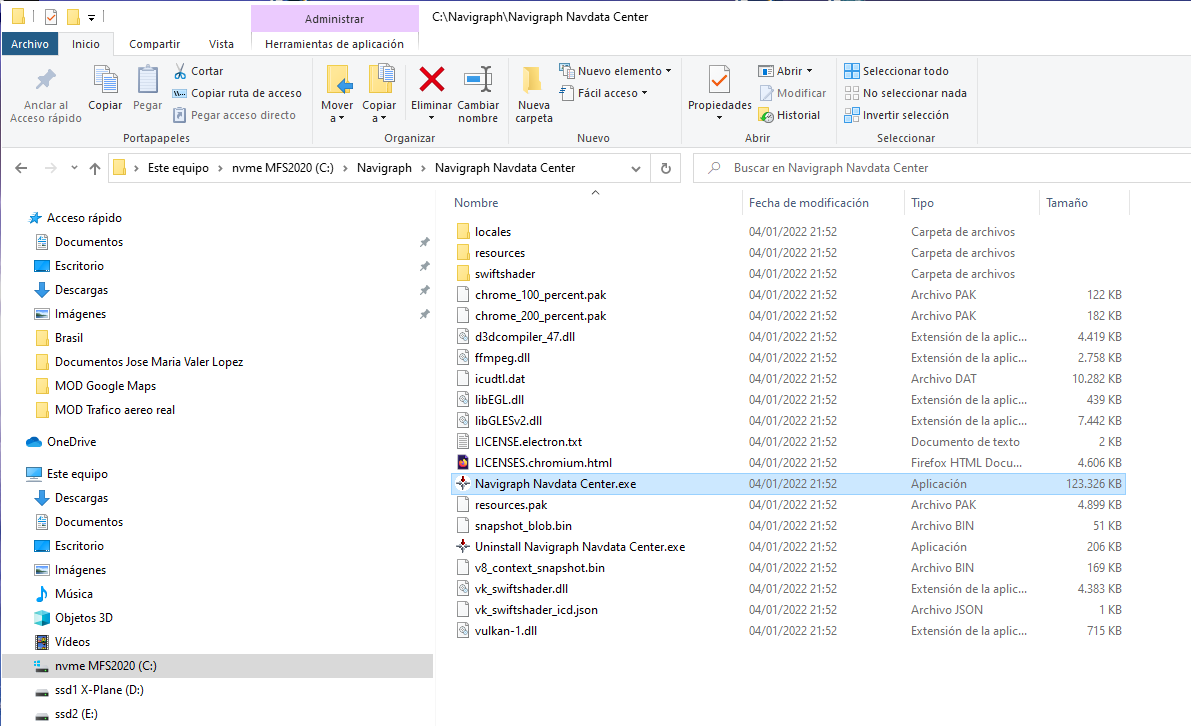 2 step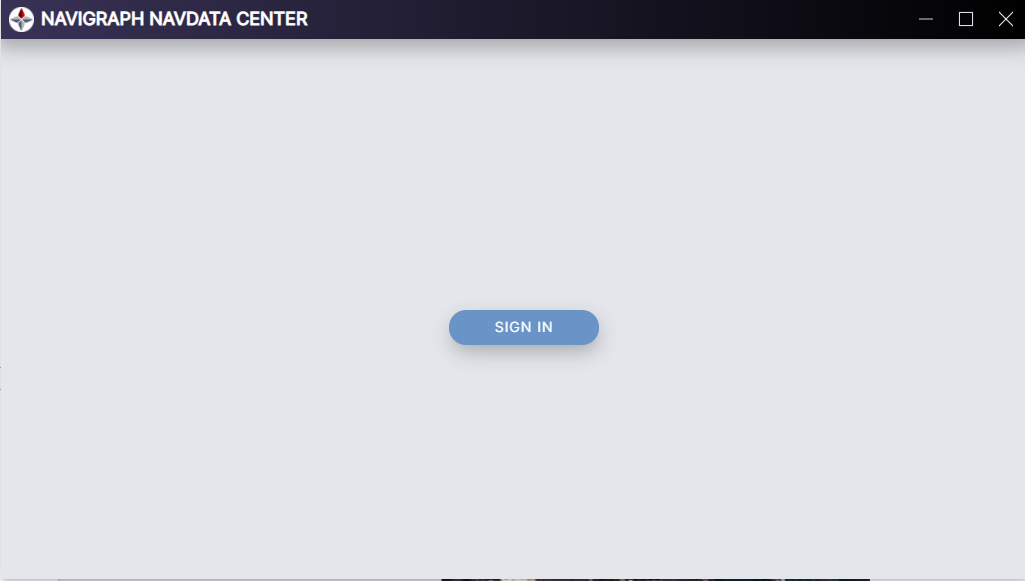 Press SIGN IN ……3 step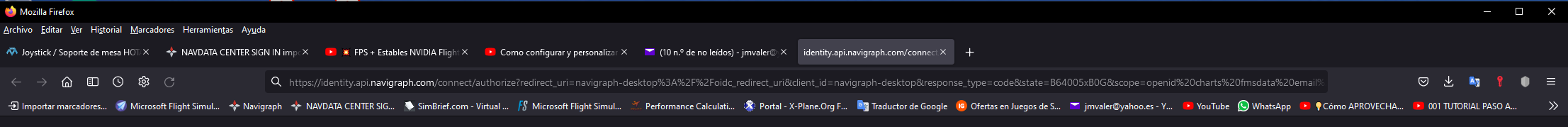 https://identity.api.navigraph.com/connect/authorize?redirect_uri=navigraph-desktop%3A%2F%2Foidc_redirect_uri&client_id=navigraph-desktop&response_type=code&state=B64005xB0G&scope=openid%20charts%20fmsdata%20email%20userinfo%20offline_access&code_challenge=qhTLPngZJUfqitTEciB24_UDjviq97mQZOkHBBJR_jM&code_challenge_method=S256at the same time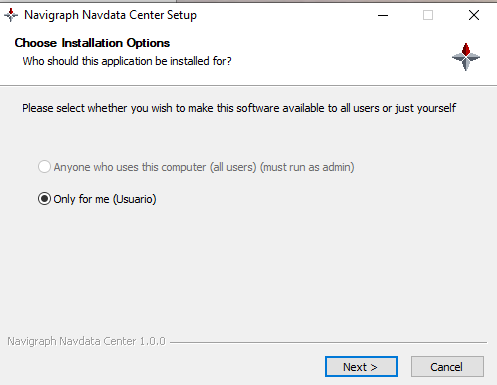  4 Step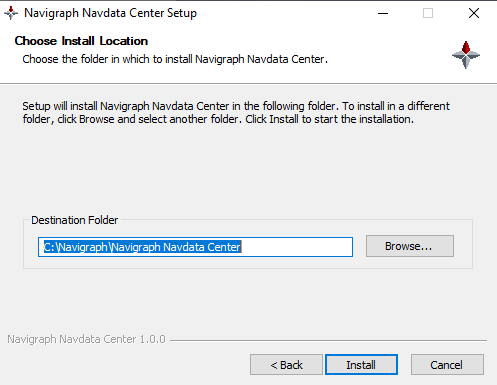 then the loop starts